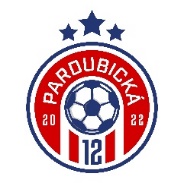 Zpráva o aktuálním stavu fungování fanklubu Pardubická, 12 z.s.v poslední době se zvyšuje ze strany pardubických fanoušků požadavek na informace o aktuální situaci v organizaci a řízení fanklubu Pardubická 12.Nejprve bych chtěl nabídnout krátkou rekapitulaci toho, proč zapsaný spolek Pardubická 12 vznikl, co bylo zamýšleno jako jeho poslání a smysl. Na sklonku minulého roku byli představiteli FKPCE. osloveni zástupci nejsilnějších fanouškovských frakcí Ultras Pardubice a Pardubická omladina s nabídkou k založení oficiálního fanklubu, který by zastřešoval jednotlivé fanouškovské proudy a byl supportem v jednání s klubem FK Pardubice o podpoře potřeb fans. Zakládajícími členy se stali: Honza „Sajfy“ Seifert předseda, Sandra Holecová místopředsedkyně – Ultras Pardubice, Tomáš Jirout, Petr Hlávka členové Výboru – Pardubická omladina a Tobias Pitter člen Výboru – FK Pardubice. Demokratickou volbou byl Výborem odsouhlasen název Pardubická 12, jako dvanáctého hráče a schváleno logo fanklubu, reflektující historický odkaz na původní znak SK Pardubice a klubové barvy pardubického fotbalového klubu. Následně Petr Hlávka převzal i pozici SLO, mediátora a komunikátora mezi fans, bezpečnostními složkami, hostujícími, hostitelskými kluby v případě výjezdů a FK Pardubice. Tento post vykonává velmi zodpovědně a pečlivě doposud. Pardubická 12 iniciovala a posilovala funkci SLO s vědomím toho, že v brzké budoucnosti bude tento post důležitým článkem fanouškovských a klubových struktur. Současnost to ukazuje spuštěním projektu Ligové fotbalové asociace SLO 2023, jehož cílem je kultivace prostředí a atmosféry na fotbalových stadionech. Samotná LFA považuje tento krok za svou dlouhodobou strategickou prioritu.Bezprostředně po svém založení (2022) začal zapsaný spolek pracovat na růstu fanouškovské podpory a základny, napříč filozofií jednotlivých fanynek a fanoušků. Podařilo se vyjednat dotaci od FKPCE. na rozjezd činnosti a klub poskytl i právní servis a na své náklady zaregistroval doménu pardubicka12.cz. Celková výše této dotace činila 15.000 Kč. V plánu bylo vybudovat webové stránky tak, aby vznikla fanouškovská informační platforma, sdružující všechny frakce. Dohoda o spolupráci byla rozdělena tak, že Ultras Pardubice zajistí organizační složku (výstavba, tvorba obsahu webu, organizace výjezdů atd.) a Pardubická omladina se bude věnovat technickému supportu (stupínek pro speakera, držák na buben, natažení ocelového lanka pro zavěšení vlajek, výrobě chorea a jeho prezentaci. Společně se UP a PO dohodli na zajištění bubeníka a speakera.Domácím kotlem byl zvolen sektor B2.Pardubická 12, ve spolupráci s Ultras Pardubice, Pardubickou omladinou i BHS zorganizovala celou škálu významné podpory domácích i venkovních zápasů FKPCE. Vrcholem byl výjezd tří plných busů fanynek a fanoušků na barážové utkání do Přibrami, kde jsme všichni společně vytvořili našim bojovníkům téměř domácí atmosféru. Za to všem ještě jednou velký dík!Většinu plánů a cílů se v druhé části minulé sezóny dařilo realizovat, vyjma vybudování webových stránek. Tuto aktivitu na sebe vzal Sajfy, kterému se to z osobních a rodinných důvodů nepodařilo. Na jejich základu oznámili dva členové výboru (Sajfy a Sandra) 18.6.23 svou rezignaci a členská schůze 6.9. ji přijala a na návrh zbylých členů Výboru odsouhlasila kooptaci Míry Gregora a Karla Hromádky na postčlena, respektive místopředsedy Pardubické 12. Sajfymu a Sandře bylo poděkováno za dlouholetou práci na budování fanouškovského povědomí a předány jim výroční dresy. Zároveň bylo členskou schůzí odsouhlaseno Sajfyho čestné předsednictví. Následně rezignovali na své funkce ve Výboru Tomáš Jirout a Petr Hlávka, který bude i nadále zastávat post SLO. Tím pádem je Výbor Pardubické 12 v současnosti tříčlenný a během následujících dní bude doplněn kooptací na počet 4 členů s tím, že v procesu jednání je obsazení postu Předsedy z řad členů Pardubické 12. Místo člena Výboru je prozatím otevřené.Hlavním úkolem nového Výboru bude rozšiřování fanouškovské základny, a to i mimo Statutární město Pardubice. Prvním příslibem je vznik regionální pobočky v Přibyslavi a jednání probíhají i o založení frakce Hlinsko. Dalším krokem bude výroba a distribuce kolekce Fan merche, předpokládaný termín je jaro 2024 (vlajky, trička, samolepky, šály), která doplní oficiální produkty Fanshopu FK Pardubice a výnosy z prodeje půjdou na fungování fanklubu a náklady s výrobou a prezentací chorea.Jsme červení, jsme bílí, jsme Pardubic síly!Karel HromádkaMístopředseda Pardubická 12, z.s.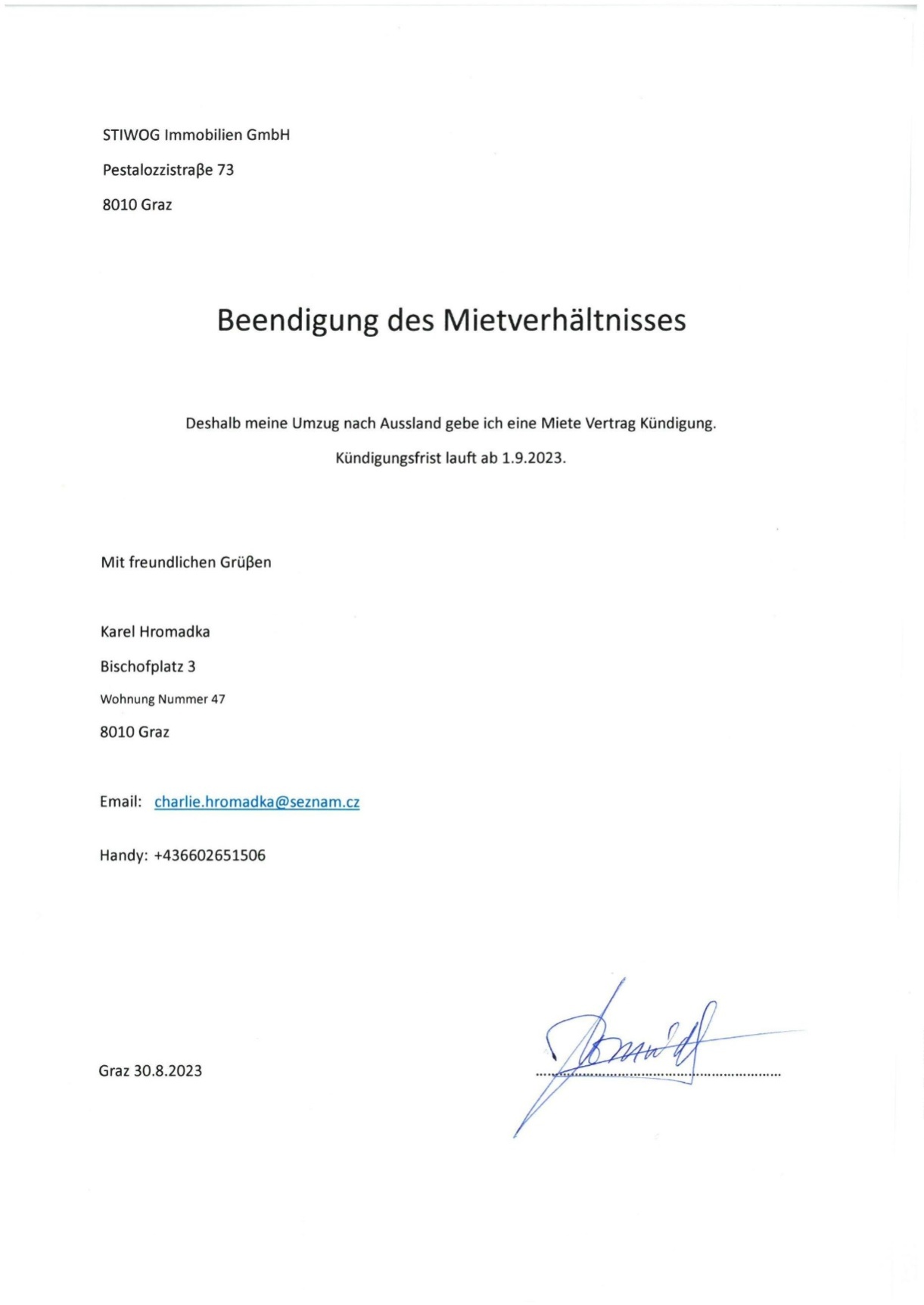 									Pardubice	21.9.2023